Data wpływu: Nr sprawy: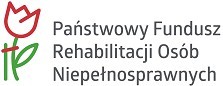 WNIOSEKo dofinansowanie ze środków Państwowego Funduszu Rehabilitacji Osób Niepełnosprawnych zaopatrzenia w sprzęt rehabilitacyjny (instytucja) 	Część A – DANE WNIOSKODAWCY	Taki sam jak adres siedzibyCzęść B – INFORMACJE DODATKOWE 	IV. KORZYSTANIE ZE ŚRODKÓW PFRON	Czy Wnioskodawca korzystał ze środków PFRON?NieTak 	Część B – PRZEDMIOT WNIOSKU	 	I. PRZEDMIOT WNIOSKU	Przedmiot wniosku:Ogólna wartość nakładów dotychczas poniesionych przez wnioskodawcę na realizację zadania do końca miesiąca poprzedzającego miesiąc, w którym składany jest wniosek:We wniosku należy wypełnić wszystkie rubryki, ewentualnie wpisać „nie dotyczy”. W przypadku, gdy
w formularzu wniosku przewidziano zbyt mało miejsca, należy w odpowiedniej rubryce wpisać „W załączeniu – załącznik nr ……”, czytelnie i jednoznacznie przypisując numery załączników do rubryk formularza, których dotyczą. Załączniki powinny zostać sporządzone w układzie przewidzianym dla odpowiednich rubryk formularza. Załączniki (dokumenty) wymagane do wniosku: /wypełnia pracownik PCPR/    Wniosek kompletny:    ⁭ Tak             ⁭ Nie...................................................                                             ........................................................................                                (miejscowość, data)                                                                   (podpis pracownika weryfikującego wniosek)                          Załącznik nr 1 do wniosku       o dofinansowanie zaopatrzenia w sprzęt rehabilitacyjny                                        dla osób prawnych i instytucjiOŚWIADCZENIA WNIOSKODAWCY:W ciągu trzech lat przed dniem złożenia wniosku nie byłam/em stroną umowy o dofinansowanie ze środków PFRON, 
rozwiązanej z przyczyn leżących po mojej stronie.Nie posiadam zaległości wobec PFRON.Posiadam środki własne lub pozyskane z innych źródeł niż PFRON na sfinansowanie zadania w wysokości nieobjętej dofinansowaniem ze środków Funduszu.Prowadzę działalność na rzecz osób niepełnosprawnych oraz prowadziłam/em ją przez okres co najmniej 2 lat przed dniem 
złożenia wniosku.Nie toczy się w stosunku do mnie  postępowanie upadłościowe i nie został zgłoszony wniosek o likwidację.Uprzedzona/ny o odpowiedzialności wynikającej z art. 297 § 1, 2, 3 ustawy z dnia 06 czerwca 1997 roku – Kodeks Karny 
(Dz. U. Nr 88, poz. 553 z późn. zm.) oświadczam, że dane zawarte we wniosku oraz w załącznikach są zgodne ze stanem
faktycznym.O zmianach zaistniałych po złożeniu wniosku zobowiązuję się poinformować PCPR w terminie 14 dni od ich zaistnienia.Oświadczam, że zatrudniam fachową kadrę do obsługi zadania.Oświadczam, że posiadam odpowiednie warunki lokalowe i techniczne do realizacji zadania.Uwaga: Złożenie wniosku nie jest równoznaczne z przyznaniem dofinansowania.Wszystkie z załączonych dokumentów należy złożyć w formie kserokopii potwierdzonych za zgodność
z oryginałem przez osoby upoważnione do reprezentacji Wnioskodawcy.Dofinansowanie nie obejmuje kosztów realizacji zadania poniesionych przed zawarciem umowy
o dofinansowanie ze środków Funduszu.                                                                                                      …………………………………………………………………………………………………………..                                                                                            (data i podpisy osób uprawnionych do reprezentacji Wnioskodawcy)                                                                                                                                                            Załącznik nr 2 do wniosku                                                                                                            o dofinansowanie zaopatrzenia w sprzęt rehabilitacyjny                                                                                                                                                           dla osób prawnych i instytucjiKLAUZULA ZGODY NA PRZETWARZANIE DANYCH OSOBOWYCH DLA KLIENTAImię i nazwisko …………………………………………………………….…………………………………..Adres: …………………………………………………………...………………………………………………..Wyrażam zgodę na przetwarzanie moich danych osobowych w postaci:mojego numeru telefonu i/lub adresu e-mail                                 □ tak      □ niedla potrzeb efektywnej i sprawnej realizacji złożonego wniosku o dofinansowanie ze środków PFRON do dofinansowania zaopatrzenia w sprzęt rehabilitacyjny, co będzie wpływać na ułatwienie komunikacji z wnioskodawcą.Podaję dane osobowe dobrowolnie i świadomie oraz oświadczam, że są one zgodne z prawdą. Oświadczam, że:a) zostałam/em poinformowana/y, że udzielona zgoda na przetwarzanie moich danych osobowych może zostać odwołana 
w dowolnym momencie za pomocą poczty elektronicznej, za pośrednictwem operatora pocztowego lub osobiście w sekretariacie tutejszego Centrum. Wycofanie zgody nie wpływa na zgodność z prawem przetwarzania, którego dokonano na podstawie zgody przed jej wycofaniem,b) zostałam/em poinformowana/y, iż Powiatowe Centrum Pomocy Rodzinie w Świdnicy nie może na podstawie niniejszej zgody przetwarzać powyższych danych w sposób naruszający moje dobre imię lub dobra osobiste, a także w zakresie i celu innym niż wskazane powyżej,c) zostałam/em poinformowana/y, że wyrażenie niniejszej zgody nie zwalnia Powiatowego Centrum Pomocy Rodzinie 
w Świdnicy z obowiązków wynikających z powszechnie obowiązujących przepisów prawa co do zabezpieczenia przetwarzanych danych oraz ich legalnego przetwarzania.d) zostałam/em poinformowana/y, że Administratorem moich danych osobowych jest także Państwowy Fundusz Rehabilitacji Osób Niepełnosprawnych a szczegółowe zasady przetwarzania danych osobowych przez Państwowy Fundusz Rehabilitacji Osób Niepełnosprawnych zamieszczone są pod adresem: https://www.pfron.org.pl/o-funduszu/rodo-w-funduszu/.e) zapoznałam/em sie i zaakceptowałam/em Regulamin korzystania z Systemu SOW w szczególności z Rozdziałem VII – Dane Osobowe. Dokument, o którym mowa dostępny jest pod adresem https://portal-sow.pfron.org.pl.                                 …………………………………………………………………………. /miejscowość, data, czytelny podpis/KLAUZULA INFORMACYJNA PRZETWARZANIA DANYCH OSOBOWYCHNa podstawie art. 13 ust. 1 i 2 Rozporządzenia Parlamentu Europejskiego i Rady (UE) z dnia 27 kwietnia 2016 roku w sprawie ochrony osób fizycznych w związku z przetwarzaniem danych osobowych i w sprawie swobodnego przepływu takich danych oraz uchylenia dyrektywy 95/46/WE (ogólne rozporządzenie o ochronie danych) (Dz. U. UE.L.2016.119.1) – dalej RODO informuję, że:1. Administratorem, czyli podmiotem decydującym o tym, jak będą wykorzystywane Pani/Pana dane osobowe, jest Powiatowe Centrum Pomocy Rodzinie, ul. Wałbrzyska 15, 58-100 Świdnica. Z Administratorem może się Pani/Pan kontaktować za pomocą operatora pocztowego na adres: ul. Wałbrzyska 15, 58-100 Świdnica lub za pomocą adresu poczty elektronicznej: e-mail: pcpr@pcpr.swidnica.pl.Szczegółowe zasady przetwarzania danych osobowych przez Państwowy Fundusz Rehabilitacji Osób Niepełnosprawnych zamieszczone są pod adresem: https://www.pfron.org.pl/o-funduszu/rodo-w-funduszu/.2. Administrator wyznaczył Inspektora Ochrony Danych, z którym można się kontaktować za pomocą adresu poczty elektronicznej: e-mail: iod@pcpr.swidnica.pl lub za pomocą operatora pocztowego na adres: Powiatowe Centrum Pomocy Rodzinie, ul. Wałbrzyska 15, 58-100 Świdnica z dopiskiem: „Inspektor Ochrony Danych”. Może/gą Pani/Pan/Państwo się kontaktować z inspektorem ochrony danych we wszystkich sprawach związanych
z przetwarzaniem swoich danych osobowych oraz z wykonywaniem praw przysługujących Pani/Panu na podstawie RODO.3. Pani/Pana/Państwa dane osobowe są przetwarzane w celu prowadzenia spraw o dofinansowanie ze środków Państwowego Funduszu Rehabilitacji Osób Niepełnosprawnych w ramach realizacji zadań będących w kompetencji Powiatowego Centrum Pomocy Rodzinie  wynikających z ustawy z dnia 27 sierpnia 1997 roku o rehabilitacji zawodowej
i społecznej oraz zatrudnianiu osób niepełnosprawnych, na podstawie art. 6 ust. 1 lit. b i c oraz art. 9 ust. 2 lit. b RODO,
w tym systemie informatycznym SOW (system obsługi wsparcia). System SOW ma umożliwić Użytkownikowi, stosownie do przyznanych uprawnień, korzystania z poszczególnych Modułów Systemu SOW. Regulamin korzystania z Systemu SOW dostępny jest pod adresem https://portal-sow.pfron.org.pl.4. Pani/Pana/Państwa dane osobowe będą przekazywane osobom upoważnionym przez Administratora. Odbiorcami Pani/Pana danych osobowych mogą być: a) organy władzy publicznej oraz podmioty wykonujące zadania publiczne lub działające na zlecenie organów władzy publicznej, w zakresie i w celach, które wynikają z przepisów powszechnie obowiązującego prawa,b) inne podmioty, które na podstawie stosownych umów przetwarzają dane osobowe dla których Administratorem  jest dyrektor Powiatowego Centrum Pomocy Rodzinie w Świdnicy,c) inne podmioty upoważnione na podstawie przepisów powszechnie obowiązującego prawa.d) podmioty, którym przekazanie Pani/Pana /Państwa danych osobowych następuje na podstawie Pani/Pana/Państwa wniosku lub zgody, e) Państwowy Fundusz Rehabilitacji Osób Niepełnosprawnych w celu monitorowania i kontroli prawidłowości  realizacji zadań wynikających z ustawy z dnia 27 sierpnia 1997 roku o rehabilitacji zawodowej i społecznej oraz zatrudnianiu osób niepełnosprawnych oraz do celów sprawozdawczych i ewaluacyjnych.5.  Pani/Pana/Państwa dane osobowe będą przechowywane przez Administratora przez okres niezbędny do realizacji celu określonego w pkt 3, a następnie po tym czasie zgodnie z zatwierdzoną instrukcją archiwalną i jednolitym rzeczowym wykazem akt dla Powiatowego Centrum Pomocy Rodzinie na mocy przepisów powszechnie obowiązującego prawa.6. Pani/Pana/Państwa dane osobowe nie są przekazywane  poza Europejski Obszar Gospodarczy i do organizacji międzynarodowych.7. Pani/Pana/Państwa  dane osobowe mogą być przetwarzane w sposób zautomatyzowany i nie będą profilowane.8. Administrator pragnie zapewnić Panią/Pana/Państwa, że wszystkim osobom, których dane osobowe są przetwarzane przez Administratora, przysługują odpowiednie prawa wynikające z RODO. W związku z tym przysługują Pani/Panu/Państwu prawo dostępu do  treści swoich danych w tym prawo do uzyskania kopii tych danych, do ich sprostowania, usunięcia, ograniczenia ich przetwarzania, przenoszenia, oraz inne uprawnienia w tym zakresie zgodnie z obowiązującymi przepisami.9. W przypadku gdy przetwarzanie danych osobowych odbywa się na podstawie art. 6 ust. 1 lit. a RODO, czyli zgody na przetwarzanie danych osobowych, przysługuje Pani/Panu/Państwu prawo do cofnięcia tej zgody w dowolnym momencie, bez wpływu na zgodność przetwarzania, którego dokonano na podstawie zgody przed jej cofnięciem zgodnie z obowią-zującym prawem.10. W sytuacji, gdy przetwarzanie danych osobowych odbywa się na podstawie zgody osoby, której dane osobowe dotyczą, podanie przez Panią/Pana/Państwa  danych osobowych Administratorowi ma charakter dobrowolny. 11. Ma/cie Pani/Pan/Państwo prawo do wniesienia skargi do Prezesa Urzędu Ochrony Danych Osobowych, gdy uzna/cie Pani/Pan/Państwo, iż przetwarzanie dotyczących Pani/Pana/Państwa danych osobowych narusza przepisy RODO.12. Podanie przez Panią/Pana/Państwa  danych osobowych jest wymogiem ustawowym i warunkiem zawarcia umowy. Jest/eście Pani/Pan/Państwo zobowiązana/y/i  do ich podania lub ich uzupełnienia ze względu na złożony wniosek,
a konsekwencją niepodania i nieuzupełnienia danych osobowych będzie pozostawienie sprawy bez rozpatrzenia.13. Podane przez Panią/Pana/Państwa dane osobowe są przetwarzane w formie papierowej i elektronicznej (systemy informatyczne Administratora).14. Administrator dokłada wszelkich starań, aby zapewnić wszelkie środki fizycznej, technicznej i organizacyjnej  ochrony danych osobowych przed ich przypadkowym czy umyślnym zniszczeniem, przypadkową utratą, zmianą, nieuprawnionym ujawnieniem, wykorzystaniem czy dostępem, zgodnie ze wszystkimi obowiązującymi przepisami. I. DANE WNIOSKODAWCYI. DANE WNIOSKODAWCYNazwa polaDo uzupełnieniaPełna nazwa Wnioskodawcy:Nr telefonu:Adres e-mail:Strona internetowa:II. ADRES SIEDZIBYII. ADRES SIEDZIBYNazwa polaDo uzupełnieniaWojewództwo:Powiat:Gmina:Miejscowość:Ulica:Nr domu:Nr lokalu:Kod pocztowy:Poczta:III. ADRES DO KORESPONDENCJIIII. ADRES DO KORESPONDENCJINazwa polaDo uzupełnieniaWojewództwo:Powiat:Gmina:Miejscowość:Ulica:Nr domu:Nr lokalu:Kod pocztowy:Poczta:OSOBY UPRAWNIONE DO REPREZENTOWANIA WNIOSKODAWCYOSOBY UPRAWNIONE DO REPREZENTOWANIA WNIOSKODAWCYOSOBY UPRAWNIONE DO REPREZENTOWANIA WNIOSKODAWCYNazwiska i imiona osób, wraz z podaniem funkcji jaką pełnią w organizacji, które zgodnie z postanowieniami statutu lub innego aktu wewnętrznego są upoważnione do zaciągania zobowiązań finansowych w imieniuWnioskodawcy.Nazwiska i imiona osób, wraz z podaniem funkcji jaką pełnią w organizacji, które zgodnie z postanowieniami statutu lub innego aktu wewnętrznego są upoważnione do zaciągania zobowiązań finansowych w imieniuWnioskodawcy.Nazwiska i imiona osób, wraz z podaniem funkcji jaką pełnią w organizacji, które zgodnie z postanowieniami statutu lub innego aktu wewnętrznego są upoważnione do zaciągania zobowiązań finansowych w imieniuWnioskodawcy.     Imię i nazwiskoPESEL   FunkcjaI. INFORMACJE DODATKOWEI. INFORMACJE DODATKOWENazwa polaDo uzupełnieniaStatus prawny:Nr rejestru sądowego (KRS):Data wpisu do rejestru sądowego:Organ założycielski:REGON:NIP:Podstawa działania:Sektor finansów:publicznychniepublicznychNazwa banku:Nr rachunku bankowego:II. INFORMACJE O DZIAŁALNOŚCI WNIOSKODAWCYII. INFORMACJE O DZIAŁALNOŚCI WNIOSKODAWCYNazwa polaDo uzupełnieniaCzy wnioskodawca prowadzi działalność na rzecz osób niepełnosprawnych lub działalność związaną z rehabilitacją osób niepełnosprawnych?Nie  TakCzy Wnioskodawca jest płatnikiem VAT:Nie  TakPodstawa prawna zwolnienia z podatku VAT:Wnioskodawca jest podatnikiem podatku VAT, lecz nie jest uprawniony do obniżenia kwoty podatku należnego o podatek naliczony:Nie dotyczy  Nie  TakPodstawa prawna:Czy wnioskodawca otrzymał pomoc de minimis w okresie obejmującym bieżący rok kalendarzowy oraz dwa poprzedzające go lata kalendarzowe?:Nie  TakCzy wnioskodawca otrzymał pomoc inną niż de minimis (w odniesieniu do tych samych kosztów kwalifikujących się do objęcia pomocą oraz na dany projekt inwestycyjny, z którym jest związana pomoc de minimis)?:Nie  TakCzy wnioskodawca posiada status zakładu pracy chronionej?:Nie  TakCzy wnioskodawca jest podmiotem prowadzącym działalność gospodarczą?:Nie  TakNazwa polaDo uzupełnieniaOd kiedy Wnioskodawca prowadzi działalność na rzecz osób niepełnosprawnych?Liczba zatrudnionej kadry specjalistycznej związanej z działalnością na rzecz osób niepełnosprawnych:Kwalifikacje zatrudnionej kadry specjalistycznej związanej z działalnością na rzecz osób niepełnosprawnych:V. CELE WYKORZYSTANIA OTRZYMANYCH ŚRODKÓW PFRONV. CELE WYKORZYSTANIA OTRZYMANYCH ŚRODKÓW PFRONV. CELE WYKORZYSTANIA OTRZYMANYCH ŚRODKÓW PFRONV. CELE WYKORZYSTANIA OTRZYMANYCH ŚRODKÓW PFRONV. CELE WYKORZYSTANIA OTRZYMANYCH ŚRODKÓW PFRONV. CELE WYKORZYSTANIA OTRZYMANYCH ŚRODKÓW PFRONCel dofinansowaniaNr umowyData zawarciaKwota dofinan- sowaniaStan rozliczeniaKwota rozliczonaII. SZCZEGÓŁOWY PRELIMINARZ SPRZĘTUII. SZCZEGÓŁOWY PRELIMINARZ SPRZĘTUII. SZCZEGÓŁOWY PRELIMINARZ SPRZĘTUII. SZCZEGÓŁOWY PRELIMINARZ SPRZĘTUII. SZCZEGÓŁOWY PRELIMINARZ SPRZĘTUII. SZCZEGÓŁOWY PRELIMINARZ SPRZĘTULp.NazwaIlość sztukCena jednostkowaWartość ogółemDo weryfikacji (wypełnia PCPR)RAZEM:RAZEM:RAZEM:RAZEM:III. MIEJSCE REALIZACJIIII. MIEJSCE REALIZACJINazwa polaDo uzupełnieniaOkreślenie planowanych lokalizacji, w których będzie znajdował się sprzęt będący przedmiotem wniosku:IV. OPIS PRZEDSIĘWZIĘCIAIV. OPIS PRZEDSIĘWZIĘCIANazwa polaDo uzupełnieniaTermin od:Termin do:Cel dofinansowania:Liczba uczestników ogółem:- w tym osoby niepełnosprawne do 18 lat:- w tym osoby niepełnosprawne powyżej 18 lat:Przewidywane efektyV. KOSZTY PRZEDSIĘWZIĘCIAV. KOSZTY PRZEDSIĘWZIĘCIANazwa polaDo uzupełnieniaPrzewidywany łączny koszt realizacji zadania:Wnioskowana kwota dofinansowania ze środków PFRON:Własne środki przeznaczone na realizację zadania:Inne publiczne źródła finansowania ogółem - z wyłączeniem środków pochodzących z PFRON:Inne niepubliczne źródła finansowania ogółem - z wyłączeniem środków pochodzących z PFRON:MiejscowośćDataPodpisy osób uprawnionych do reprezentowania Wnioskodawcy                                            Nazwa załącznika            Załączono    do wniosku tak/nie      Uzupełniono           tak/nie    Data uzupełnienia1. Aktualny wypis z rejestru sądowego lub wypis 
z ewidencji działalności gospodarczej2.Dokumenty poświadczające prowadzenie działalności na rzecz osób niepełnosprawnych przez okres co najmniej  dwóch lat przed złożeniem wniosku3.   3. Udokumentowana informacja o innych źródłach dofinansowania 
zadania4. Sposób reprezentacji (pełnomocnictwo)5. Dokumenty potwierdzające posiadanie środków własnych w wysokości nieobjętej dofinansowaniem (oświadczenie lub wyciąg bankowy)6. Oświadczenia Wnioskodawcy złożone zgodnie z załącznikiem nr 1 do wniosku7. Klauzula/e zgody zgodnie z załącznikiem nr 2 do wnioskuDodatkowo, w przypadku Wnioskodawcy prowadzącego działalność gospodarczą:Dodatkowo, w przypadku Wnioskodawcy prowadzącego działalność gospodarczą:Dodatkowo, w przypadku Wnioskodawcy prowadzącego działalność gospodarczą:Dodatkowo, w przypadku Wnioskodawcy prowadzącego działalność gospodarczą:1. Zaświadczenia o pomocy de minimis otrzymanej w okresie obejmującym bieżący rok kalendarzowy oraz dwa poprzedzające go lata kalendarzowe albo oświadczenie o niekorzystaniu z pomocy de minimis w tym okresie2. Informacje o każdej pomocy innej niż de minimis, jaką otrzymał w odniesieniu do tych samych kosztów kwalifikujących się do objęcia pomocą oraz na dany projekt inwestycyjny, pomoc de minimisDodatkowo, w przypadku gdy Wnioskodawca jest pracodawcą prowadzącym zakład pracy chronionej:Dodatkowo, w przypadku gdy Wnioskodawca jest pracodawcą prowadzącym zakład pracy chronionej:Dodatkowo, w przypadku gdy Wnioskodawca jest pracodawcą prowadzącym zakład pracy chronionej:Dodatkowo, w przypadku gdy Wnioskodawca jest pracodawcą prowadzącym zakład pracy chronionej:1. Potwierdzona kopia decyzji w sprawie przyznania statusu zakładu pracy chronionej2. Informacja o wysokości oraz sposobie wykorzystania środków zakładowego funduszu rehabilitacji osób niepełnosprawnych za okres trzech miesięcy przed datą złożenia wniosku3. Zaświadczenia o pomocy de minimis otrzymanej w okresie obejmującym bieżący rok kalendarzowy oraz dwa poprzedzające go lata kalendarzowe albo oświadczenie o niekorzystaniu z pomocy de minimis w tym okresie4. Informacje o każdej pomocy innej niż de minimis, jaką otrzymał w odniesieniu do tych samych kosztów kwalifikujących się do objęcia pomocą oraz na dany projekt inwestycyjny, pomoc de minimis